November 2017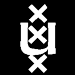 FACULTY OF SCIENCEGraduate School of InformaticsArrangement of Thesis DefenseThesis title:	………………………………………...Thesis supervisor(s):	………………………………………...Thesis defense committee*:Chair:	………………………………………... Other members:   ………………………………………...………………………………………...………………………………………...………………………………………...………………………………………...………………………………………...………………………………………...………………………………………...*:	For the composition of the thesis defense committee please see: http://www.illc.uva.nl/MScLogic/current- students/graduation/committee.html.Exam date and time: ………………………………………...Thesis presentation:Before graduation, students are required to present their thesis project during a plenary MoL thesis presentation event. If they can't, they are required to discuss their project once with an ILLC staff member outside of their supervisory team.Did you present your thesis during a plenary MoL thesis presentation event? yes/no If yes, specify the date of your presentation: …If no, specify with whom you had the discussion meeting and when: …Name:……………………………Address:………………………………………...Student number:……………………………Postal code / City:………………………………………...MSc:LogicPhone:………………………………………...Track:……………………………E-mail:………………………………………...